	2019年4月29日，日内瓦尊敬的先生/女士：特通知各位，IMT-2020联合协调活动（JCA-IMT2020）的会议已推迟至2019年7月2日（星期二）18时至19时30分召开。该会议将与第15研究组的会议同时举办。所有关于JCA-IMT2020的详尽信息见：https://www.itu.int/en/ITU-T/jca/imt2020/Pages/default.aspx。顺致敬意！	（原件已签）电信标准化局主任
李在摄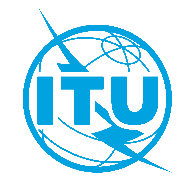 国 际 电 信 联 盟电信标准化局文号：电信标准化局第7/11号集体函勘误1SG11/DA致：–	国际电联各成员国主管部门；–	ITU-T部门成员；–	参加第11研究组工作的ITU-T
部门准成员；–	国际电联学术成员电话：+41 22 730 5780致：–	国际电联各成员国主管部门；–	ITU-T部门成员；–	参加第11研究组工作的ITU-T
部门准成员；–	国际电联学术成员传真：+41 22 730 5853致：–	国际电联各成员国主管部门；–	ITU-T部门成员；–	参加第11研究组工作的ITU-T
部门准成员；–	国际电联学术成员电子邮件：tsbsg11@itu.int致：–	国际电联各成员国主管部门；–	ITU-T部门成员；–	参加第11研究组工作的ITU-T
部门准成员；–	国际电联学术成员网址：http://itu.int/go/tsg11致：–	国际电联各成员国主管部门；–	ITU-T部门成员；–	参加第11研究组工作的ITU-T
部门准成员；–	国际电联学术成员事由：第1/11、2/11和3/11工作组的会议；2019年6月26日，日内瓦第1/11、2/11和3/11工作组的会议；2019年6月26日，日内瓦